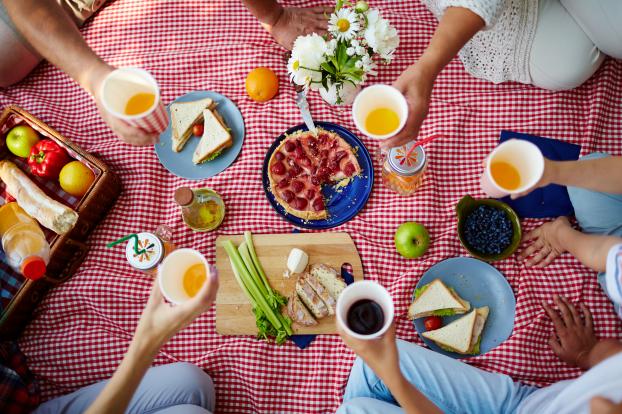 Rencontre autour de l’IFS – Infos pratiquesDate :			Vendredi 10 mars 2023Horaire : 		18h30-22hLieu :			Oasis Mycélium24 Avenue des Pins
34570 MontarnaudRestauration : 	Auberge Espagnole pour les plats (salés et sucrés)
			J’apporterai les boissonsPour me joindre en cas d’urgence : 06 44 14 59 72Bulletin d’Inscription
Nom :						Prénom :
Rue et N°:					Code postal : 		Ville :
Téléphone :					Adresse mail : Formé.e en IFS depuis :
Intéressé.e par l’IFS et invité.e par : Je pense apporter comme contribution pour le buffet :* Salé :* Sucré :Autre info que je souhaite transmettre :Date						Signature